VIETNAM – Hoi An – Hoi An Photo Tour, Morning Walk in the Old Town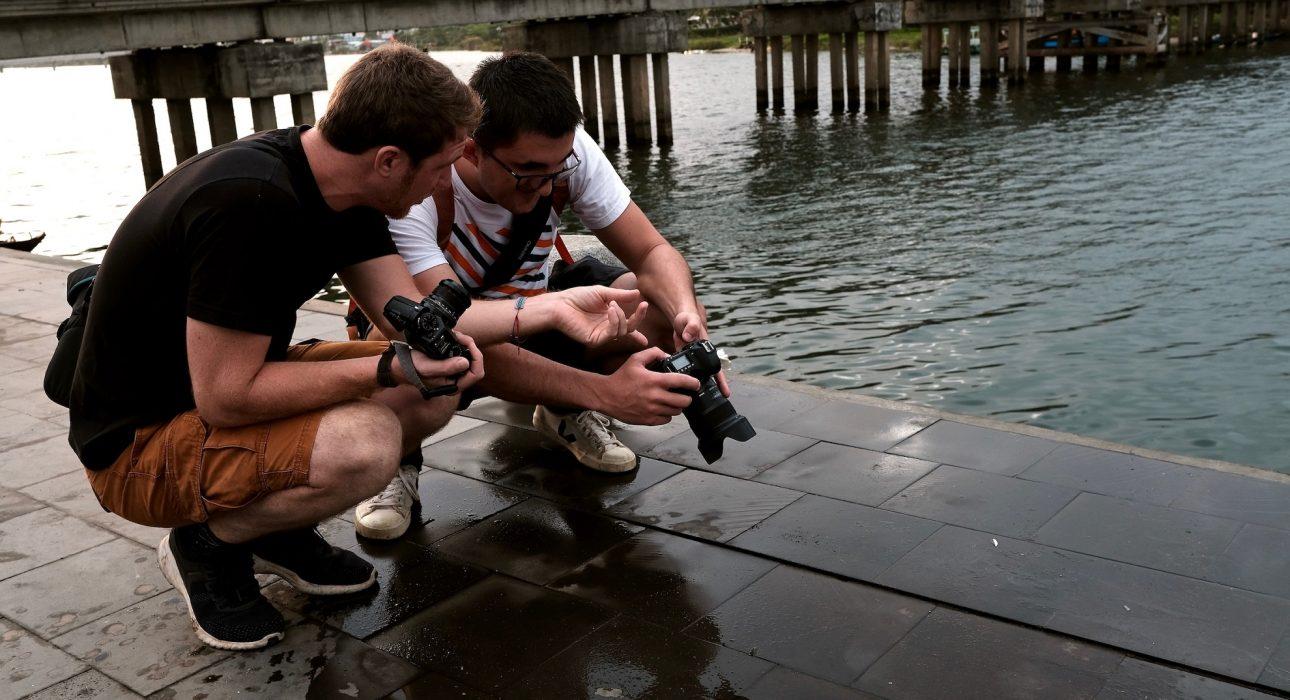 Over ViewThemeClassicCountry - CityVietnam - Hoi AnMarket segmentThematic LeisurePrice Level$$$Max pax12SeasonalityAll year long, not recommended during the rainy seasonArrival cityHoi AnDeparture cityHoi AnDescriptionThis photo tour takes travelers through the beautiful Ancient Town of Hoi An during sunrise. After a quick discussion to check your skills and knowledge, the journey will start around Hoi An. You will pass in front of many colorful houses, around the market, which is always bustling with locals trading in the morning, and in the riverfront where the sun slowly lights up the beautiful facade. For avid photographers this activity presents perfect opportunities to snap some incredible shots.Selling pointsHoi An at the most photogenic time of the day and without the crowdsAn experienced photographer who will adapt to the skills of the travelersEasy to organize for only 1 member of the group if the others are not interested in photographySustainabilityLevel Of The ExcursionLow - This activity impacts local community, culture and/or environment in a small but meaningful wayThe Impact Of This ExcursionEnvironment ImpactTransportationAdditional InformationPositive Impact: This activity is conducted purely on foot through the Old Town.Time And TransportationTime of transportation may vary depending on the hotel’s locationPhotos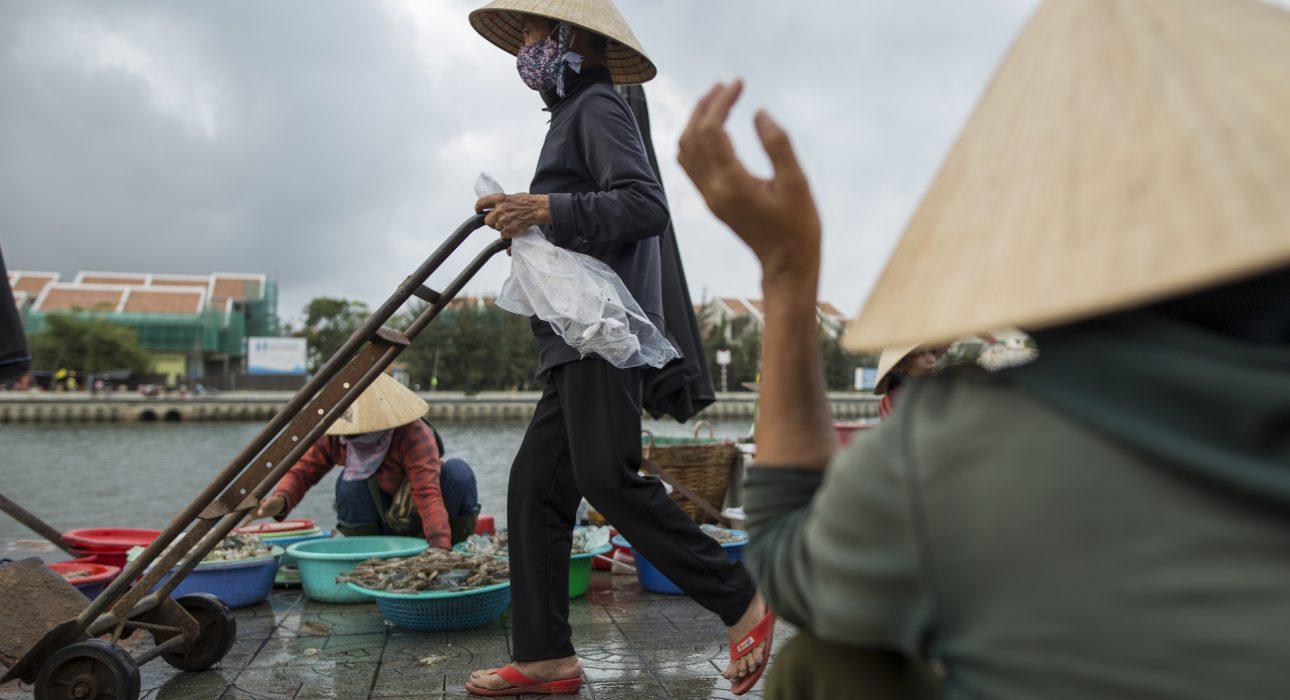 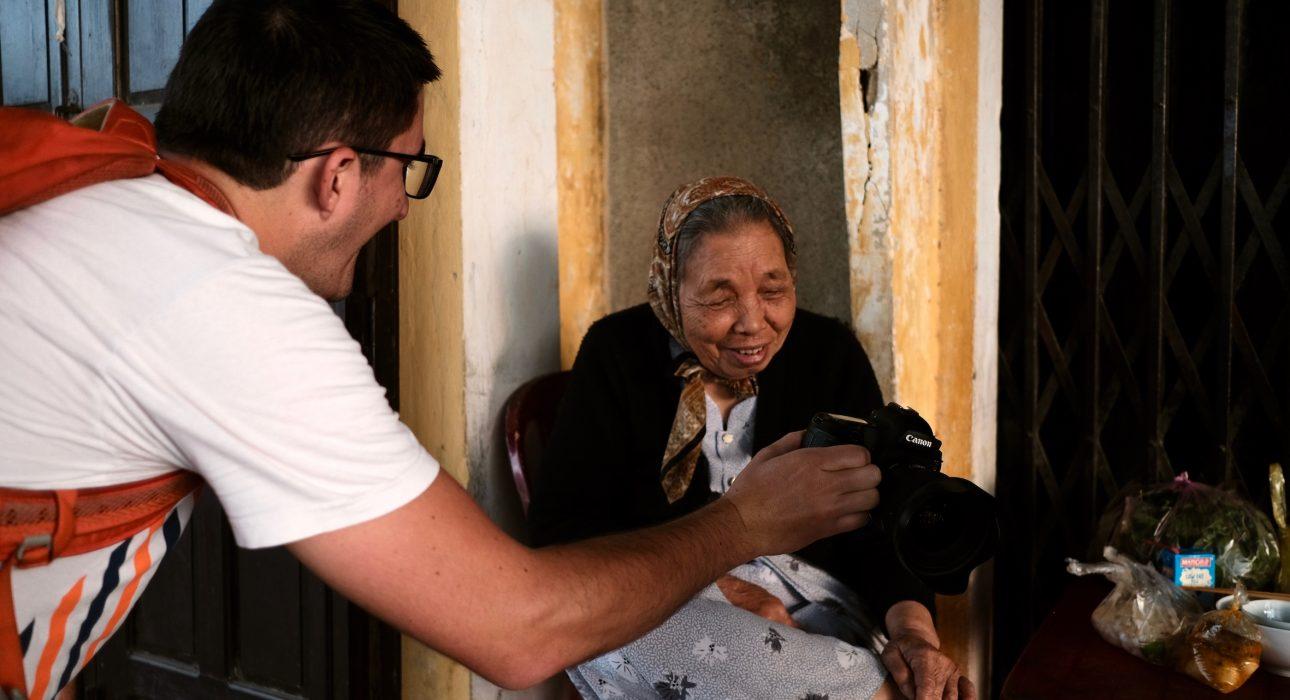 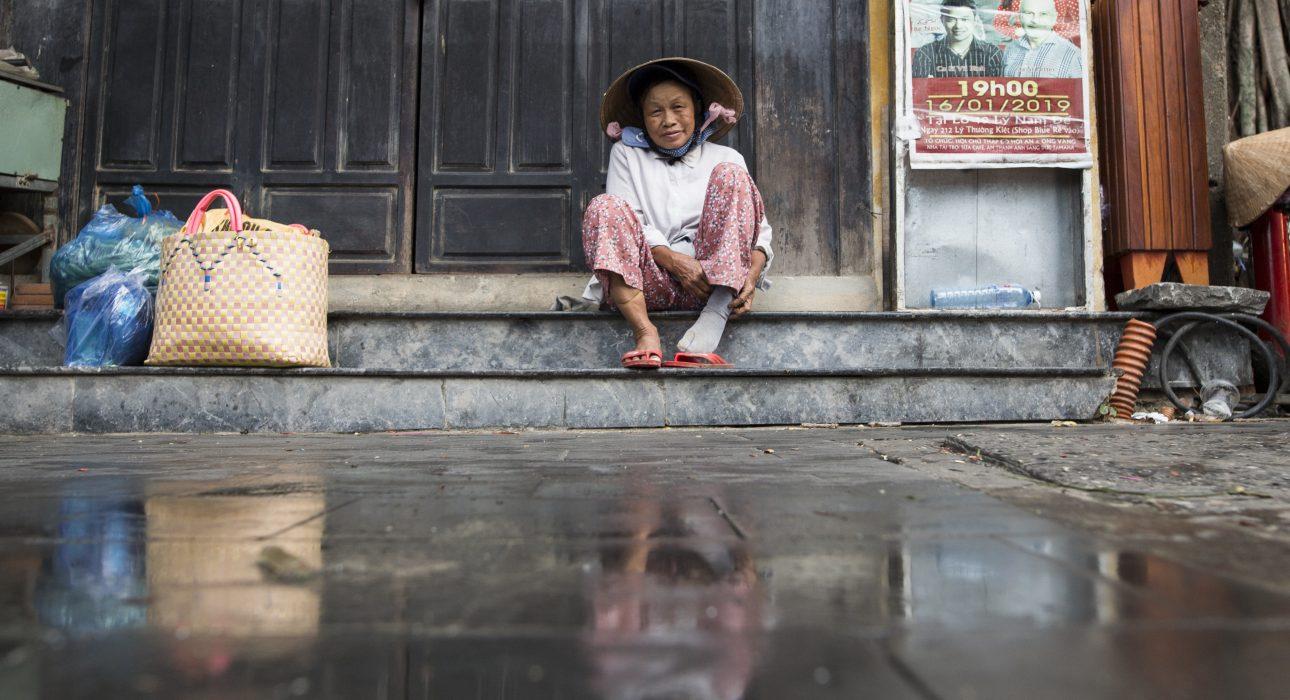 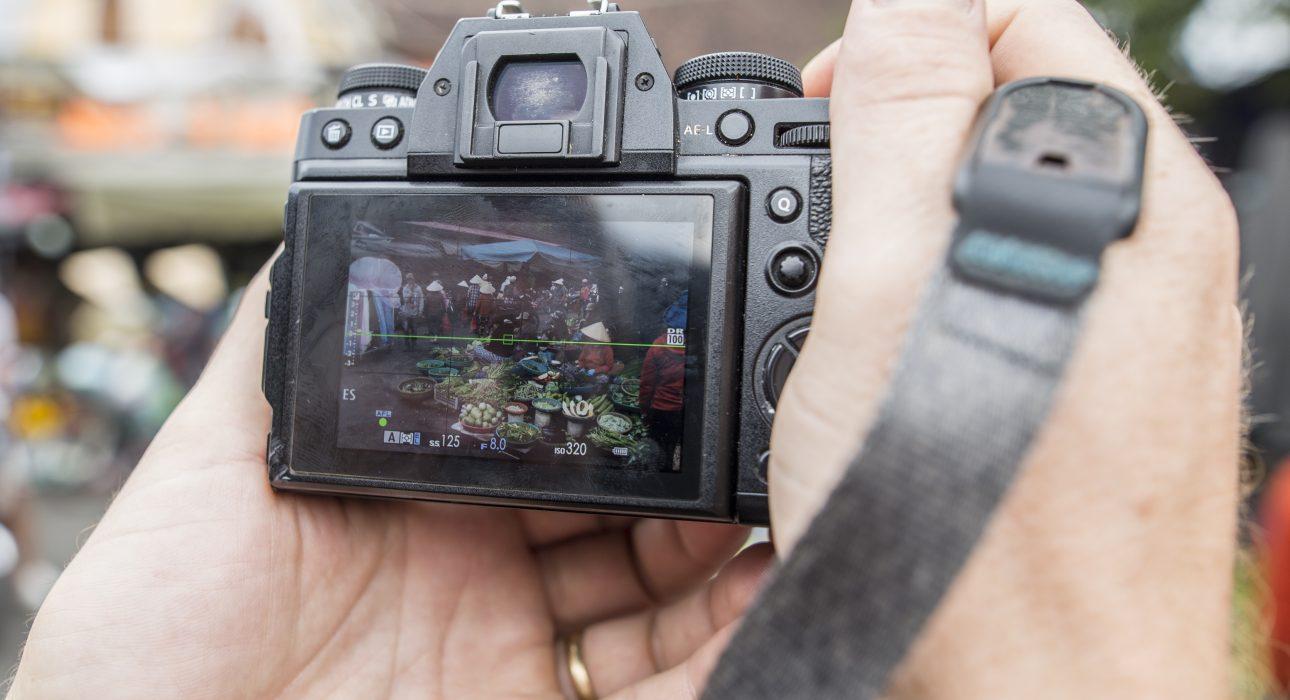 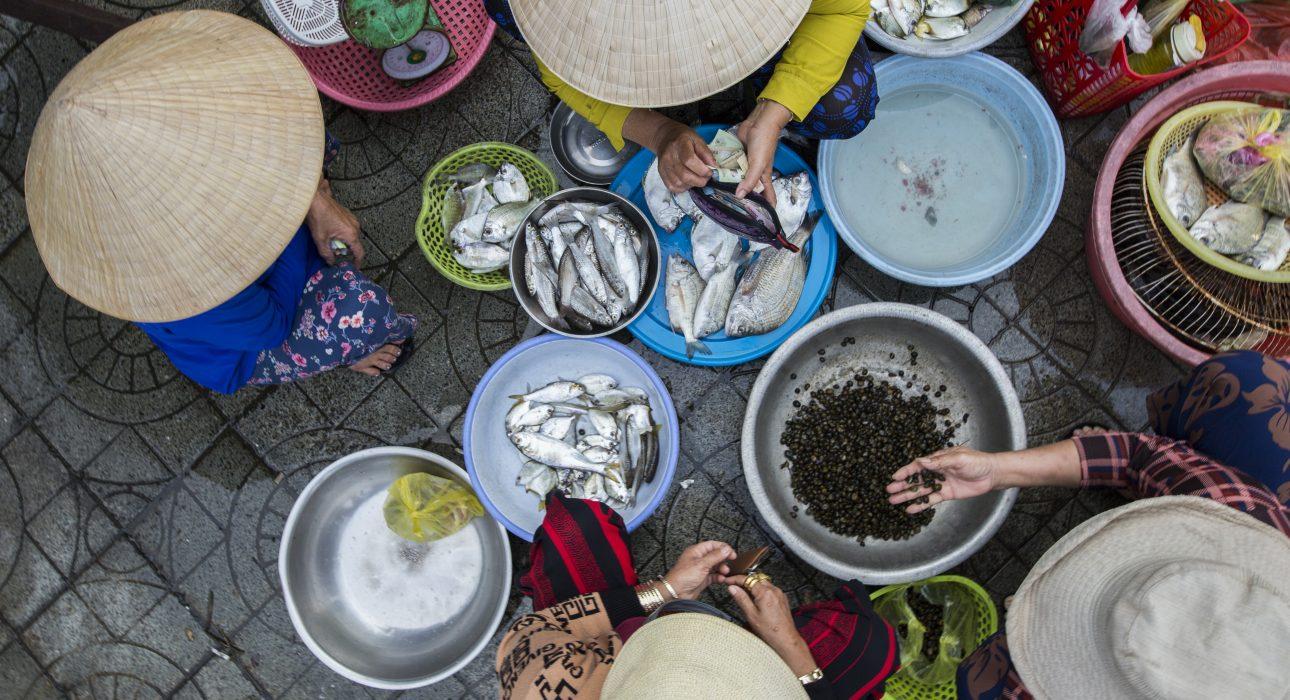 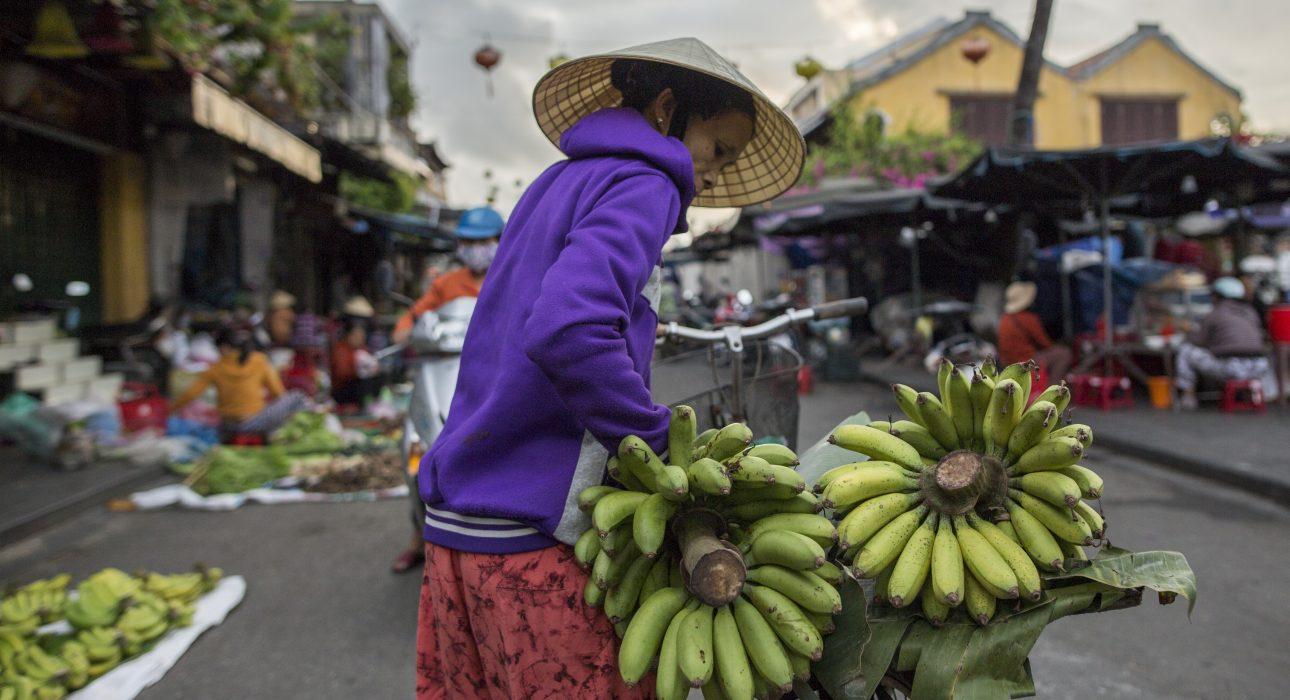 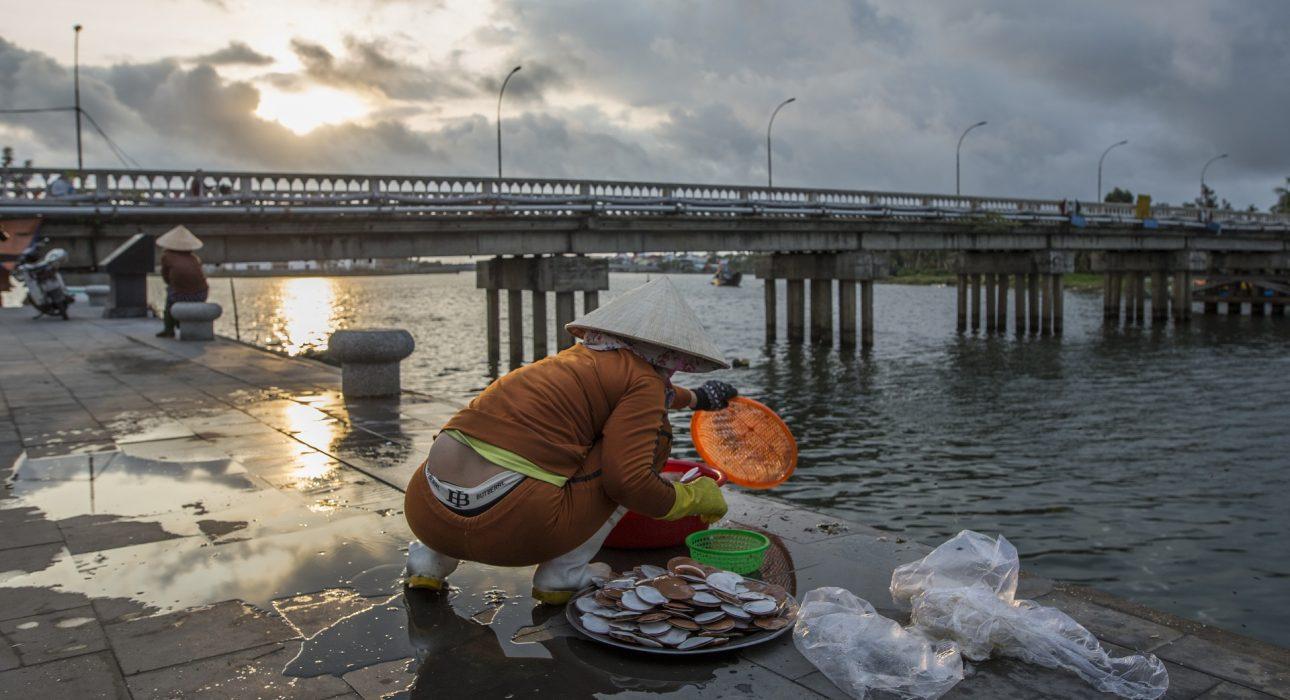 Easia Travel Head OfficeVietnam Head OfficeC/o: ATS Hotel, Suite 326 &327, 33B Pham Ngu Lao Street, Hanoi, VietnamTel: +84 24-39 33 13 62www.easia-travel.com